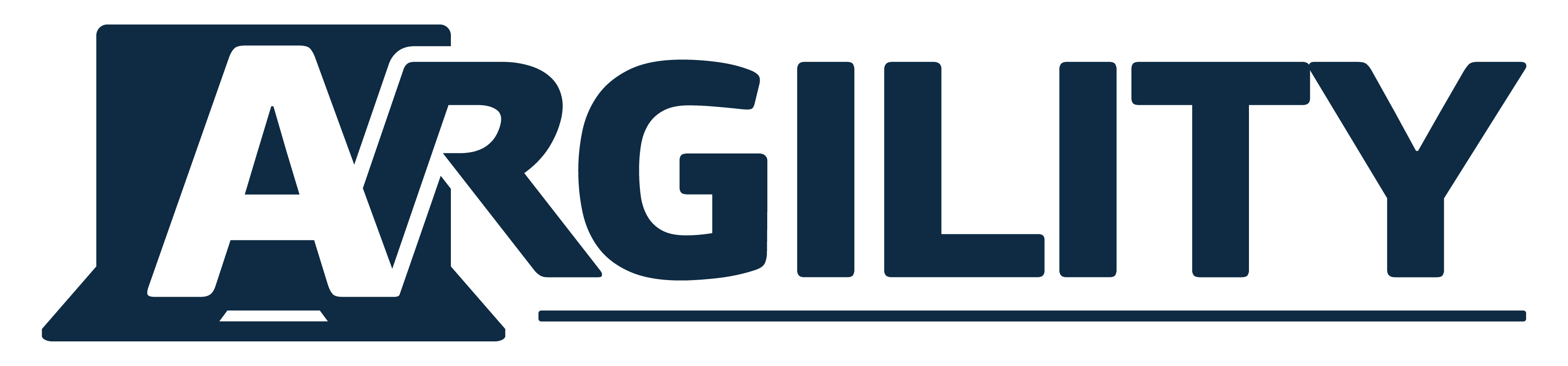 MANUAL PUBLISHED IN TERMS OF SECTION 51OF THE PROMOTION OF ACCESS TO INFORMATION ACTNO. 2 OF 2000byArgility Proprietary LimitedPublished 01 July 2019SECTION 51 MANUAL FORArgility Proprietary limited AND ITS SUBSIDIARIESGROUP OF COMPANIESArgility Proprietary Limited, registration number 2007/010401/07 is a private body as defined in the Promotion of Access to Information Act 2 of 2000 (“Act”).This manual has been compiled in relation to Argility Proprietary Limited and its subsidiaries, as follows –Cquential Solutions Proprietary LimitedFleet Domain Online Systems Proprietary LimitedSkydata Communications Proprietary Limited Indaba Mobile Phone Systems (RF) Proprietary LimitedThe motivation for the Act is to be found in the Constitution of South Africa.  The Constitution provides that everyone has a right of access to information held –by the state, where no reason for access to the information needs to be established (section 32(1)(a) of the Constitution) or,by a private body, if the requestor requires a record for the exercise or protection of any right (section 32(1)(b) of the Constitution).The Constitution further requires that legislation be enacted to give effect to the provision of section 32.  The Act has been enacted to meet this requirement.In terms of the Act any person has a right of access to a record held by or under the control of a private body if the record –is required for the exercise or protection of any right;the requestor has complied with all the procedural requirements of the Act; andthe private body is not entitled to refuse access to the record requested in terms of the grounds of refusal established in the Act.The grounds for refusal are –mandatory protection of the privacy of a third party who is a natural person (human being);mandatory protection of commercial information of a third party;mandatory protection of certain confidential information of a third party;mandatory protection of the safety of individuals, and the protection of property;mandatory protection of records privileged from production in legal proceedings;commercial information of a private body;mandatory protection of research information of a third party and of a private body.The first issue to confirm is whether the request is procedurally correct.  This will be facilitated by properly and fully completing the information required in the “Request for Access to a Record”.  If assistance is required, the information officer will render all reasonable assistance to a requester in complying with the procedures set out in the Act.  He/she will also require that the requester is properly identified and that the applicable fee and, if applicable a deposit, has been paid.  Only after these requirements have been satisfied will the thirty day period, within which the information officer is obliged to give the requester notice of his/her decision, begin to run.The second issue to confirm is whether the requester has evidenced, in the request, that he/she requires the record to exercise or protect a right.  If the information officer is satisfied that the information provided by the requester supports this requirement the third enquiry will be conducted.The third issue to confirm is whether the information officer must or may refuse the request on the basis of a “Ground for Refusal” set out in the Act.  In certain instances this decision is mandatory and in others it is discretionary.Once the information officer has made his/her decision he/she must inform the requester of the decision and, if the request if refused, provide reasons for the refusal.If the requester is aggrieved by either the fees charged for access to a record, the form in which access is provided to a record, or by a refusal to grant access to a record, the requester is entitled to apply to court for appropriate relief, within thirty days of receiving notice of the decision.Argility Proprietary Limited endorses the object of the Act, which is to give effect to the constitutional right of access to information, subject to justifiable limitations.  The manual is intended to assist requesters in exercising this right.INFORMATION REQUIRED UNDER SECTION 51(1)(a)Information Officer of Argility Proprietary Limited : Lanie Le RouxPostal Address: P.O. Box 31266, Braamfontein, 2017Street Address: 4th Floor, The Mall Offices, 11 Cradock Avenue, Rosebank, 2196, JohannesburgTel. No.: 011 712 1300e-Mail address: info@argility.comDESCRIPTION OF GUIDE REFERRED TO IN SECTION 10: SECTION 51(1)(b)A Guide has been compiled in terms of section 10 of the Act by the Human Rights Commission.  It contains information required by a person wishing to exercise any right contemplated by the Act.  It is available in all of the official languages.The Guide is available for inspection, inter alia, at the office of the offices of the Human Rights Commission at –Street Address: 33 Hoofd Street, Braampark Forum 3, Braamfontein, 2198Website: www.sahrc.org.za VOLUNTARY DISCLOSUREIn terms of section 52(1), Argility Proprietary Limited may make certain categories of records automatically available without the requester having to request access in terms of the Act.  These would include –ReportsOther literature intended for public viewingPublic customer informationIf the requester believes that any other statutory instrument allows access to a record this should be referred to the information officer who will within a reasonable period (not being more than 10 days) consider a request in the light thereof.RECORDS AVAILABLE IN TERMS OF OTHER LEGISLATION: SECTION 51(1)(d)Records available in terms of other legislation are as follows –Basic Conditions of Employment No. 75 of 1997 Bills of Exchange Act No. 34 of 1964Broad Based Black Economic Empowerment Act No. 53 of 2003Companies Act No. 71 of 2008Compensation for Occupational Injuries and Health Diseases Act No. 130 of 1993Competition Act No. 89 of 1998Consumer Affairs (Unfair Business Practices) Act No. 71 of 1988Consumer Protection Act No. 68 of 2008Copyright Act No. 98 of 1978Credit Agreements Act No. 75 of 1980Currency and Exchanges Act No. 9 of 1933Customs and Excise Act No. 91 of 1964Employment Equity Act No. 55 of 1998Electronic Communications Act No. 36 of 2005Electronic Communications and Transactions Act No. 25 of 2002Finance Act No. 35 of 2000Financial Intelligence Centre Act No. 38 of 2001General Pensions Act No. 29 of 1979Harmful Business Practices Act No. 23 of 1999Import and Export Control Act No. 45 of 1963Income Tax Act No. 95 of 1967Insider Trading Act No. 135 of 1998Insolvency Act No. 24 of 1936Intellectual Property Laws Amendments Act No. 38 of 1997Labour Relations Act No. 66 of 1995Long Term Insurance Act No. 52 of 1998Medical Schemes Act No. 131 of 1998Municipal Finance Management Act No. 56 of 2003National Building Regulations and Building Standards Act No. 103 of 1977National Credit Act No. 34 of 2005National Environmental Management: Waste Act No. 59 of 2008Occupational Health & Safety Act No. 85 of 1993Patents Act No. 57 of 1978Pension Funds Act No. 24 of 1956Post Office Act No. 44 of 1958Price Control Amendment Act, No. 80 of 1967Prescribed Rate of Interest Act No. 55 of 1975Prevention and Combating of Corrupt Activities Act No. 12 of 2004Promotion of Access to Information Act No. 2 of 2000Protected Disclosures Act No. 26 of 2000Protection of Businesses Act No. 99 of 1978Public Finance Management Act No. 1 of 1999Regional Services Councils Act No. 109 of 1985Regulation of Interception of Communications and Provision of Communication Related Information Act No. 70 of 2002SA Reserve Bank Act No. 90 of 1989Second Hand Goods Act No. 23 of 1955Sale and Services Matters Act No. 25 of 1964Securities Services Act No. 36 of 2004Securities Transfer Tax Act No. 25 of 2007Securities Transfer Tax Administration Act No. 26 of 2007Short Term Insurance Act No. 53 of 1998Skills Development Levies Act No. 9 of 1999Skills Development Act No. 97 of 1998Stamp Duties Act No. 77 of 1968Stock Exchange Control Act No. 1 of 1985Tax on Retirement Funds Act No. 38 of 1996Trade Practices Act No. 76 of 1976Trade Marks Act No. 194 of 1993Uncertificated Securities Tax Act No. 31 of 1998Unemployment Contributions Act No. 4 of 2002Unemployment Insurance Act No. 63 of 2001Value Added Tax Act No. 89 of 1991SUBJECTS AND CATEGORIES OF RECORDS HELD: SECTION 51(1)(e)1. Companies Act RecordsDocuments of incorporation Memorandum and Articles of Association Memorandum of IncorporationMinutes of Board of Directors meetings Records relating to the appointment of directors/ auditor/ secretary/public officer and other officers Share Register and other statutory registers2. Financial RecordsAnnual Financial Statements Tax Returns Accounting Records Banking RecordsBank Statements Paid Cheques Electronic banking recordsAsset RegisterRental Agreements Invoices3. Income Tax RecordsSITEPAYE Documents issued to employees for income tax purposes Records of payments made to SARS on behalf of employees VAT Regional Services Levies Skills Development Levies UIF Workmen’s Compensation4. Personnel Documents and RecordsEmployment contracts Employment Equity Plan Medical Aid records Pension Fund records Disciplinary records Salary records SETA records Disciplinary code Leave records Training records Training Manuals5. Intellectual PropertyTrademarksCopyrightLicenses6. Marketing and SalesMarket informationPublic customer informationProduct brochuresOwner manualsProduct sales recordsMarketing strategiesCustomer database7. Immovable and Moveable PropertyAgreements for leased property by the CompaniesLeases in respect of vehiclesOffice equipment leases8. InsuranceInsurance policies9. SoftwareSoftware licensesSoftware agreementsSoftware libraryDETAIL ON HOW TO MAKE A REQUEST FOR ACCESS: SECTION 51(e)The requester must complete Annexure A and submit this form together with a request fee, to the information officer of the private body.The form must be submitted to the information officer of the private body at his/her address, fax number, or electronic mail addressThe form must: provide sufficient particulars to enable the information officer of the private body to identify the record/s requested and to identify the requester, indicate which form of access is required, specify a postal address or fax number of the requester in the Republic, identify the right that the requester is seeking to exercise or protect, and provide an explanation of why the requested record is required for the exercise or protection of that right, if in addition to a written reply, the requester wishes to be informed of the decision on the request in any other manner, to state that manner and the necessary particulars to be informed in the other manner, if the request is made on behalf of another person, to submit proof of the capacity in which the requester is making the request, to the reasonable satisfaction of the information officer of the private body.THE LATEST NOTICE IN TERMS OF SECTION 52(2) (IF ANY)At this stage no notice(s) has/have been published on the categories of records that are automatically available without a person having to request access in terms of PAIA.PRESCRIBED FEES IN TERMS OF SECTION 54(1)In terms of section 54(1) of the Act the head of a private body (or by implication its information officer) is not obliged to process the request until the prescribed request fee (currently R50.00) has been paid.  Unless and until the fee or any deposit that the requester is required to pay in terms of the Act, and all other procedural requirements have been complied with the thirty day period allowed for the information officer to consider, the request shall not commence.A schedule of the prescribed fees may be obtained by viewing regulation R187 on the South African Human Rights Commission’s website at www.sahrc.org.za.  As at the date of publication of this manual, the fees are as set out in Annexure B.COPIES OF THIS MANUALCopies of this manual are obtainable in hardcopy from the premises of Argility Proprietary Limited, and in electronic format by return email addressed to info@argility.com .  The following reference must be inserted in the subject line of the email “Request for Manual”.This manual will be published as required by the Act.ANNEXURE ASECTION 53(1) OF THE ACTFORM FOR APPLICATION OF INFORMATION REQUEST FOR ACCESS TO RECORD OF PRIVATE BODYParticulars of Private Body[Full registered name of company] Information OfficerAttention:  [name]Postal Address: [address]Street Address: [address]Tel. No.:  [number]Fax. No.:  [number]Email address: [address]Particulars of Person requesting access to the RecordThe particulars of the person who requests access to the record must be given below.The address and contact number in the Republic of South Africa to which the information is to be send must be given.Proof of the capacity in which the request is made, if applicable, must be attached. Full Name and Surname (if natural person):	_________________________________________________________Full Name of Entity (if juristic person):	_________________________________________________________Identity Number (if natural person):	_________________________________________________________Registration Number (if juristic person):	_________________________________________________________Postal Address:				_________________________________________________________Contact Number:				(landline) ____________________ (cell phone) __________________Email Address:				_________________________________________________________Capacity in which request is made, when made on behalf of another person:	______________________________________________________________________________________________________________________________________________________________________________________________________________________Particulars of Person on whose behalf request is madeThis section must be completed ONLY if a request for information is made on behalf of another person.  If the request is made on behalf of another person, to submit proof of the capacity in which the requester is making the request, to the reasonable satisfaction of the information officer of the private body.Full Names and Surname:  ________________________________________________________________________Identity Number:		________________________________________________________________________Particulars of RecordProvide full particulars of the record to which access is requested, including the reference number if that is known to you, to enable the record to be located. If the provided space is inadequate, please continue on a separate piece of paper and attach it to this form.  The requester must sign all the additional pages.Description of record or relevant part of the record: ______________________________________________________________________________________________________________________________________________________________________________________________________________________________________________________________________________________________________________________________________________________________________________________________________________________________________________________Reference number, if available: ______________________________________________________________________Any further particulars of record: ____________________________________________________________________________________________________________________________________________________________________________________________________________________________________________________________________ FeesA request for access to a record, other than a record containing personal information about yourself, will be processed only after a request fee has been paid.You will be notified of the amount required to be paid as the request fee.The fee payable for access to a record depends on the form in which access is required and the reasonable time required to search for and prepare a record.If you qualify for exemption of the payment of any fee, please state the reason for exemption.Reason for exemption from payment of fees: ___________________________________________________________________________________________________________________________________________________________________________________________________________________________________________________________________________________________________________________________________________________________________________________________________________________________________________________________Form of access to RecordIf you are prevented by a disability from reading, viewing or listening to the record in the form of access provided for in 1 to 4 hereunder, state your disability and indicate in which form the record is required.Particulars of right to be exercised or protectedIf the provided space is inadequate, please continue on a separate piece of paper and attach it to this form.  The requester must sign all the additional pages.Indicate which right is to be exercised or protected:	_____________________________________________________________________________________________________________________________________________________Explain why the record requested is required for the exercise or protection of the aforementioned right:________________________________________________________________________________________________________________________________________________________________________________________________Notice of decision regarding request for accessYou will be notified in writing whether your request has been approved / denied.  If you wish to be informed in another manner, please specify the manner and provide the necessary particulars to enable compliance with your request.How would you prefer to be informed of the decision regarding your request for access to the record?____________________________________________________________________________________________________________________________________________________________________________________________________Signed at _____________________________ this ________________ day of ____________________ 20_________________________________________________________Signature of Requester / Person on whose behalf Request is madeANNEXURE BFEESAll prices listed below are exclusive of value added tax as set out in the Value Added Tax Act, No. 89 of 1991.SECTION 54(7) OF THE ACTThe request fee payable by a requester, other than a personal requester (i.e. a person seeking access to records that contain their personal information), is R50.00.The fee for a copy of the manual is R1.10 for every photocopy of an A4-size page or part thereof.The actual postage is payable when a copy of a record must be posted to a requester.For the purposes of section 54(2) of the Act –six hours as the hours to be exceeded before a deposit is payable.the third of the access fee is payable as a deposit by the requester.The access fees are –For every photocopy of an A4-size page or part thereof 					R  1.10For every printed copy of an A4-size page or part thereof held on a computer	or in electronic or machine-readable form 							R  0.75For a copy in a computer-readable form on compact disc 					R70.00For a transcription of visual images, for an A4-size page or part thereof			R40.00For a copy of visual images									R60.00For a transcription of an audio record, for an A4-size page or part thereof		R20.00For a copy of an audio record									R30.00To search for and prepare the record for disclosure, for each hour or part of	an hour reasonably required for such search and preparation				R30.00The fees for reproduction are –For every printed copy of an A4-size page or part thereof held on a computer	or in electronic or machine-readable form 							R  0.75For a copy in a computer-readable form on compact disc					R70.00For a transcription of visual images, for an A4-size page or part thereof			R40.00For a copy of visual images									R60.00For a transcription of an audio record, for an A4-size page or part thereof		R20.00For a copy of an audio record									R30.00Disability:________________________________________________________________________________Form in which record is required:  __________________________________________________________Mark the appropriate box with an XNOTES:Compliance with your request in the specified form may depend on the form in which the record is available.Access in the form requested may be refused in certain circumstances.  In such a case you will be informed if access will be granted in another form. The fee payable for access to the record, if any, will be determined partly by the form in which access is requested.Mark the appropriate box with an XNOTES:Compliance with your request in the specified form may depend on the form in which the record is available.Access in the form requested may be refused in certain circumstances.  In such a case you will be informed if access will be granted in another form. The fee payable for access to the record, if any, will be determined partly by the form in which access is requested.If the record is in written or printed form:                       Copy of record *                  Inspection of record *If the record is in written or printed form:                       Copy of record *                  Inspection of record *If record consists of visual images:  (this includes photographs, slides, video recordings, computer-generated images, sketches, etc.):View the images *                    Copy of the images *                           Transcription of the images * If record consists of visual images:  (this includes photographs, slides, video recordings, computer-generated images, sketches, etc.):View the images *                    Copy of the images *                           Transcription of the images * If record consists of recorded words or information which can be reproduced in sound:Listen to the soundtrack *                      Transcription of soundtrack *(audio cassette)                                      (written or printed document)If record consists of recorded words or information which can be reproduced in sound:Listen to the soundtrack *                      Transcription of soundtrack *(audio cassette)                                      (written or printed document)If record is held on computer or in an electronic or machine-readable form:Printed copy of record *                      Printed copy of information derived from the record *Copy in computer readable form *(compact disc)  If record is held on computer or in an electronic or machine-readable form:Printed copy of record *                      Printed copy of information derived from the record *Copy in computer readable form *(compact disc)  *    If you requested a copy or transcription of a record (above), do you wish the copy or transcription to be posted to you?  Postage is payable.                                   YES                              NO*    If you requested a copy or transcription of a record (above), do you wish the copy or transcription to be posted to you?  Postage is payable.                                   YES                              NO